中華民國網球協會第六屆選訓委員會一○九年第四次會議紀錄時間：109年7月2日-8日地點：通訊會議主席：許召集人 晃榮委員名單：蘇嘉祥 委員、張約翰 委員、張致平 委員、連玉輝 委員、江勁彥 委員          王凌華 委員訓輔委員：張思敏 委員討論事項：案由一：教育部體育署109年度培育優秀或具潛力運動選手計畫修訂說　明：由於新冠肺炎疫情影響國內外賽事舉辦驟減，導致選手近期無賽事可參賽亦無法出國移地訓練，故無法將經費完全使用於原辦法訂定之參加國際級賽事/訓練補助，提請因應疫情修訂旨揭辦法，擴大核銷辦法至參加國內外賽事/訓練補助，開放補助國內賽事參賽(僅限中華民國網球協會主辦之各級賽事)及訓練費用，請參閱附件。決  議：照案通過。臨時動議：無發文
許晃榮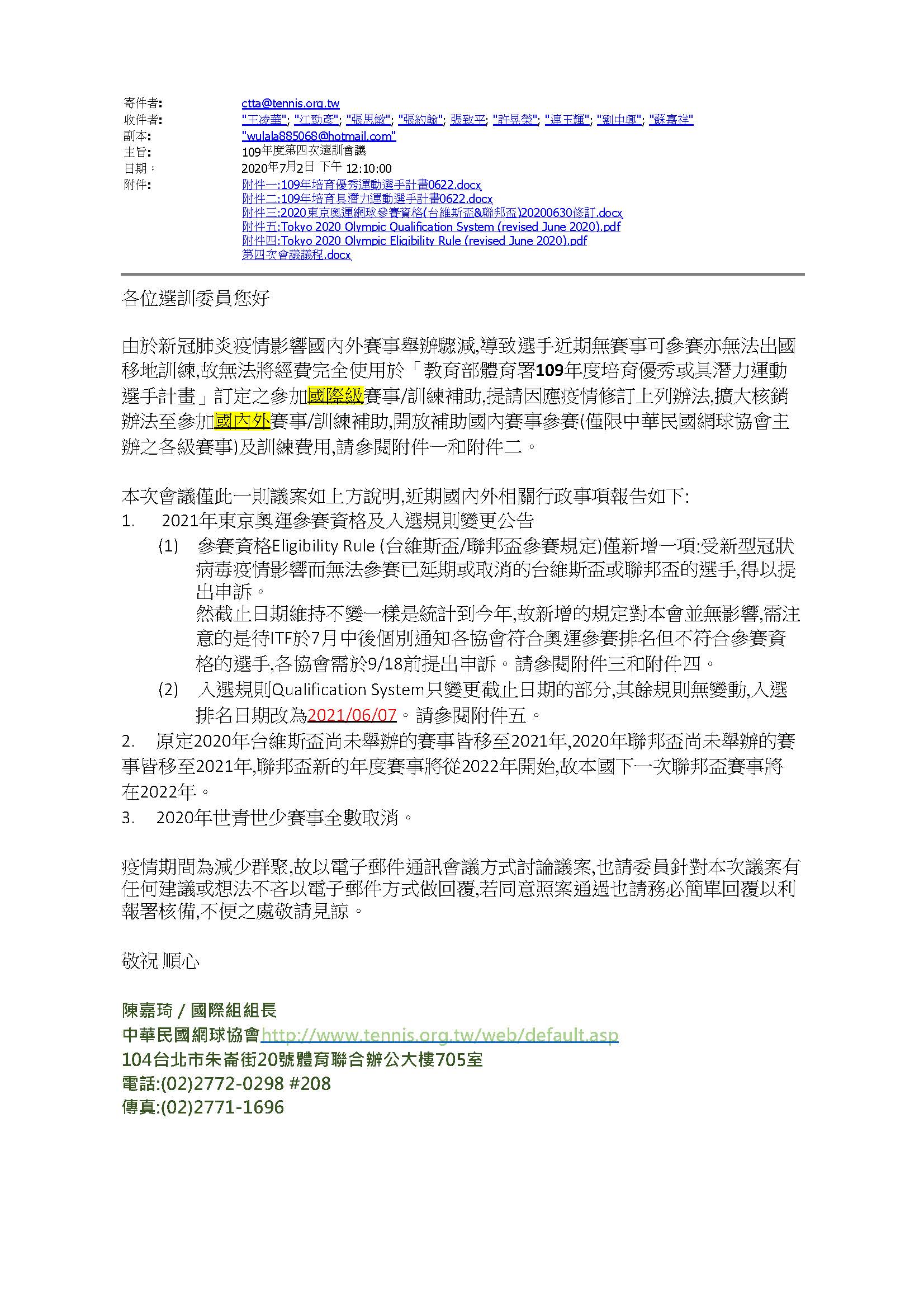 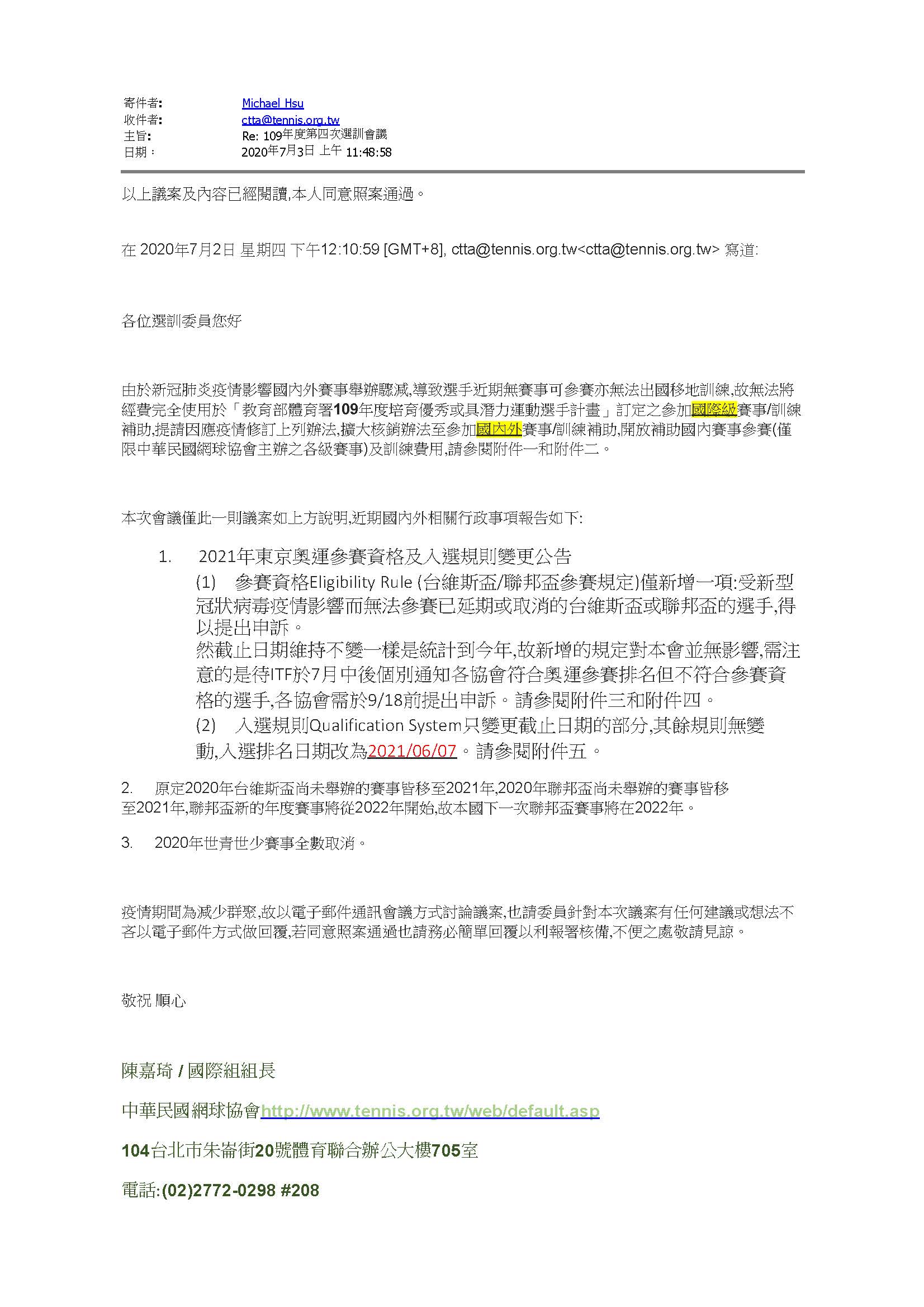 江勁彥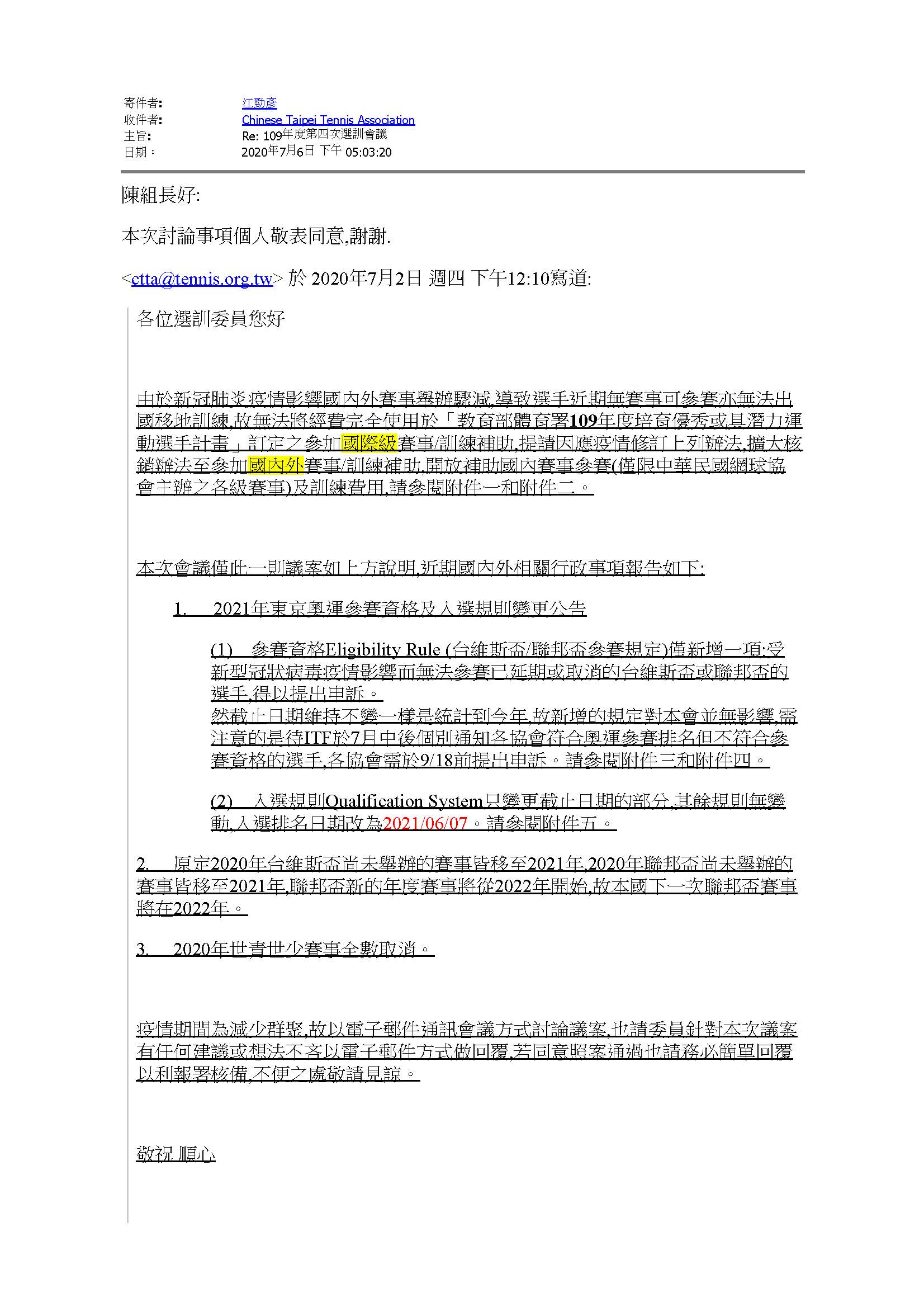 張致平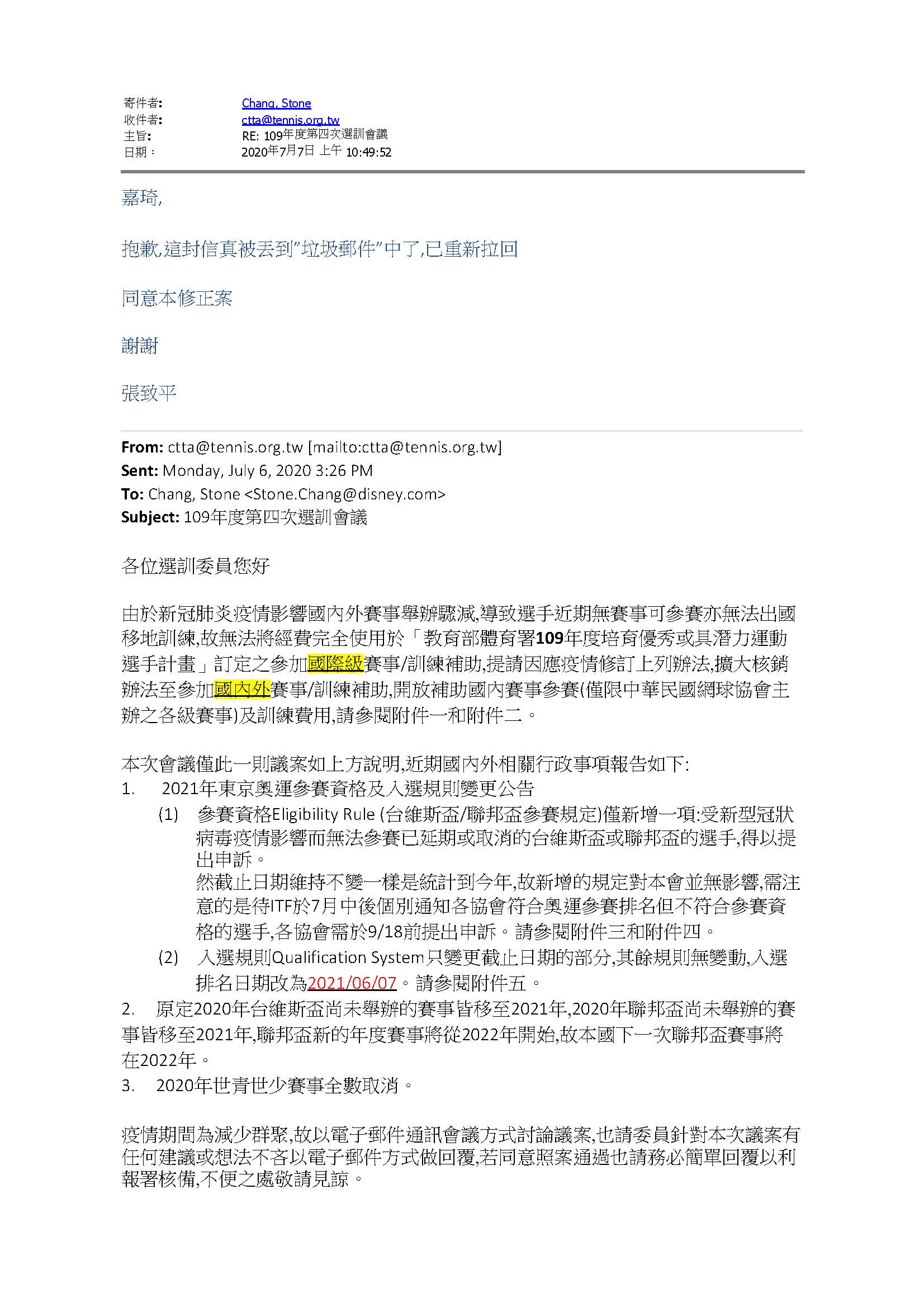 蘇嘉祥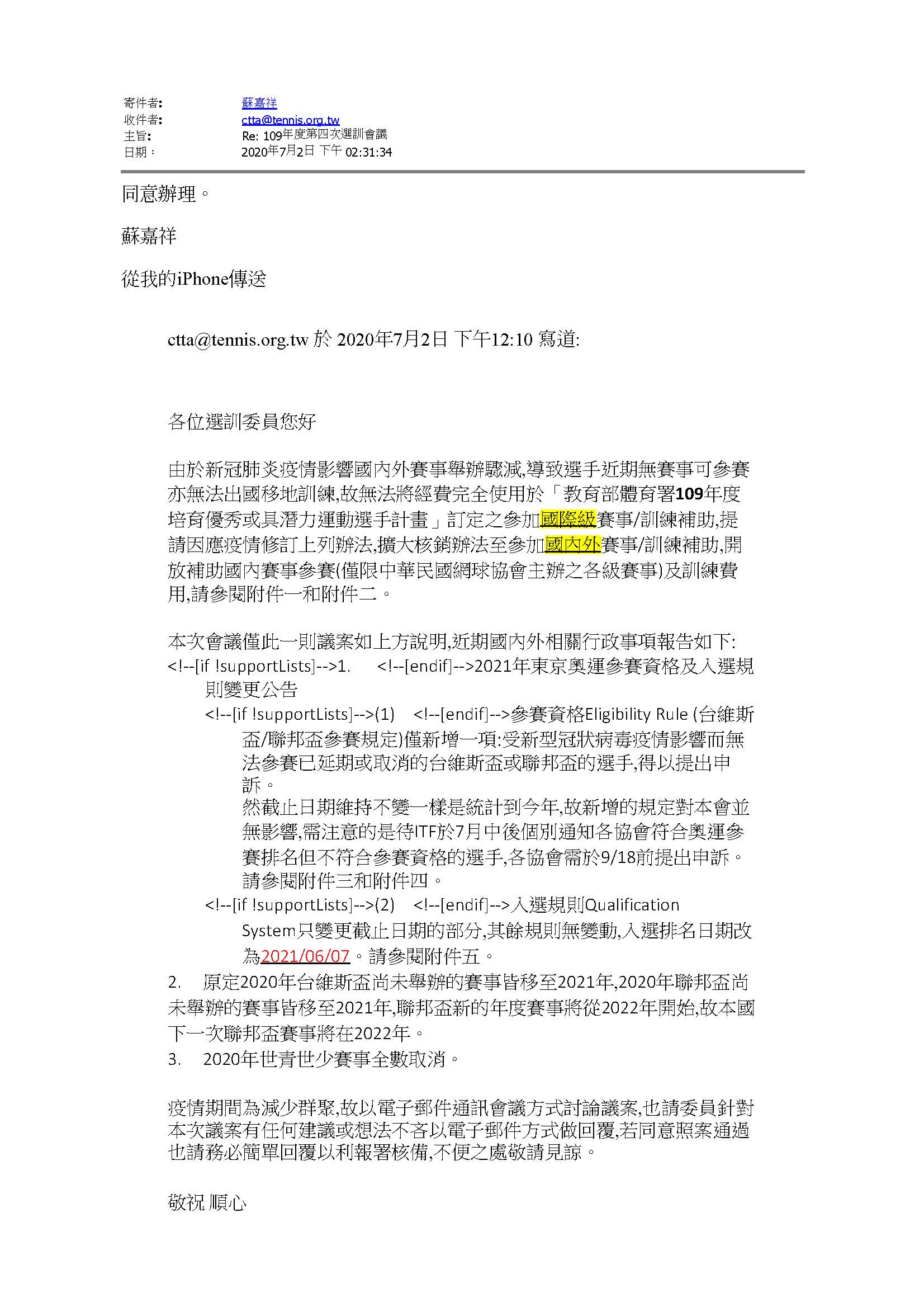 王凌華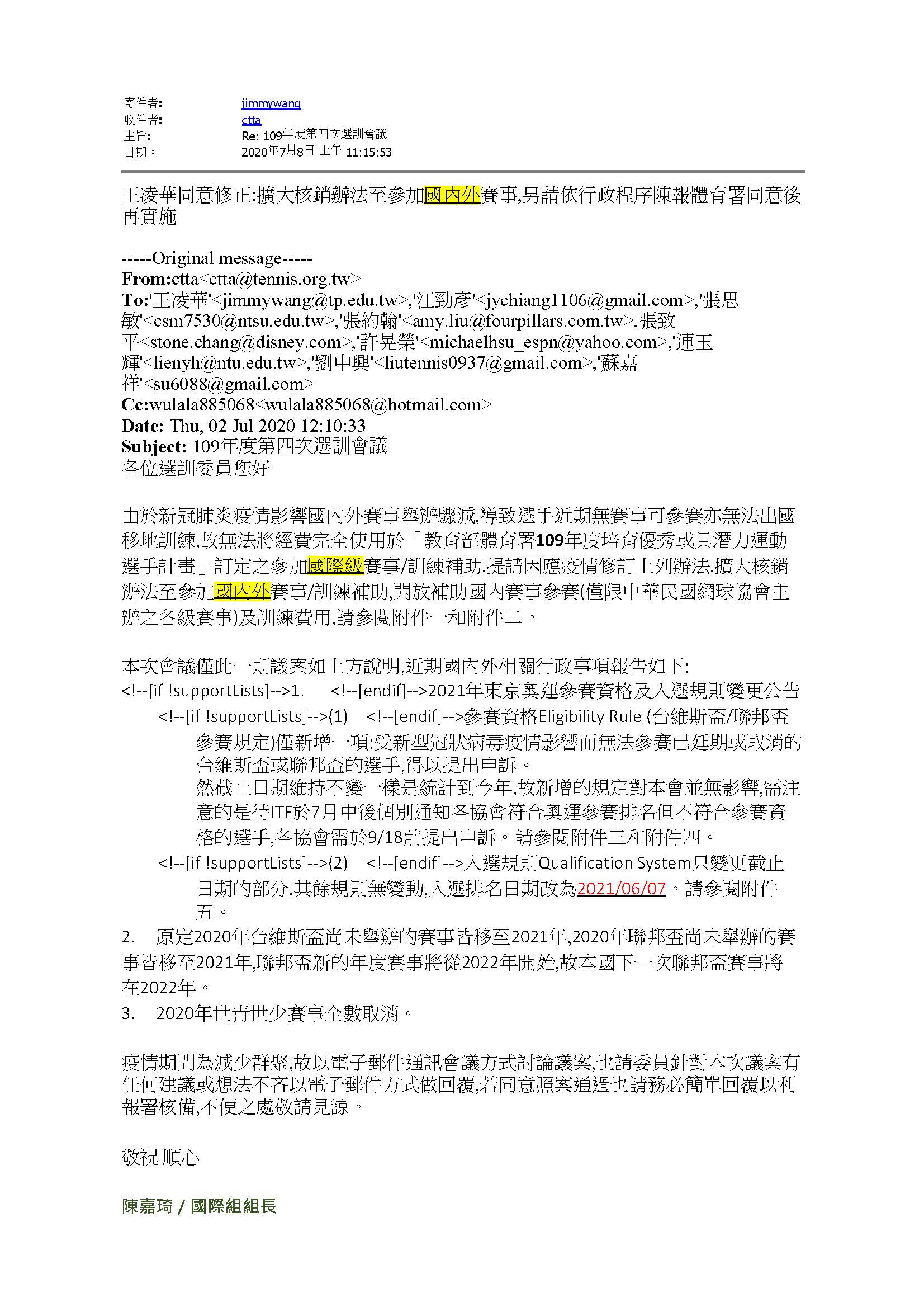 連玉輝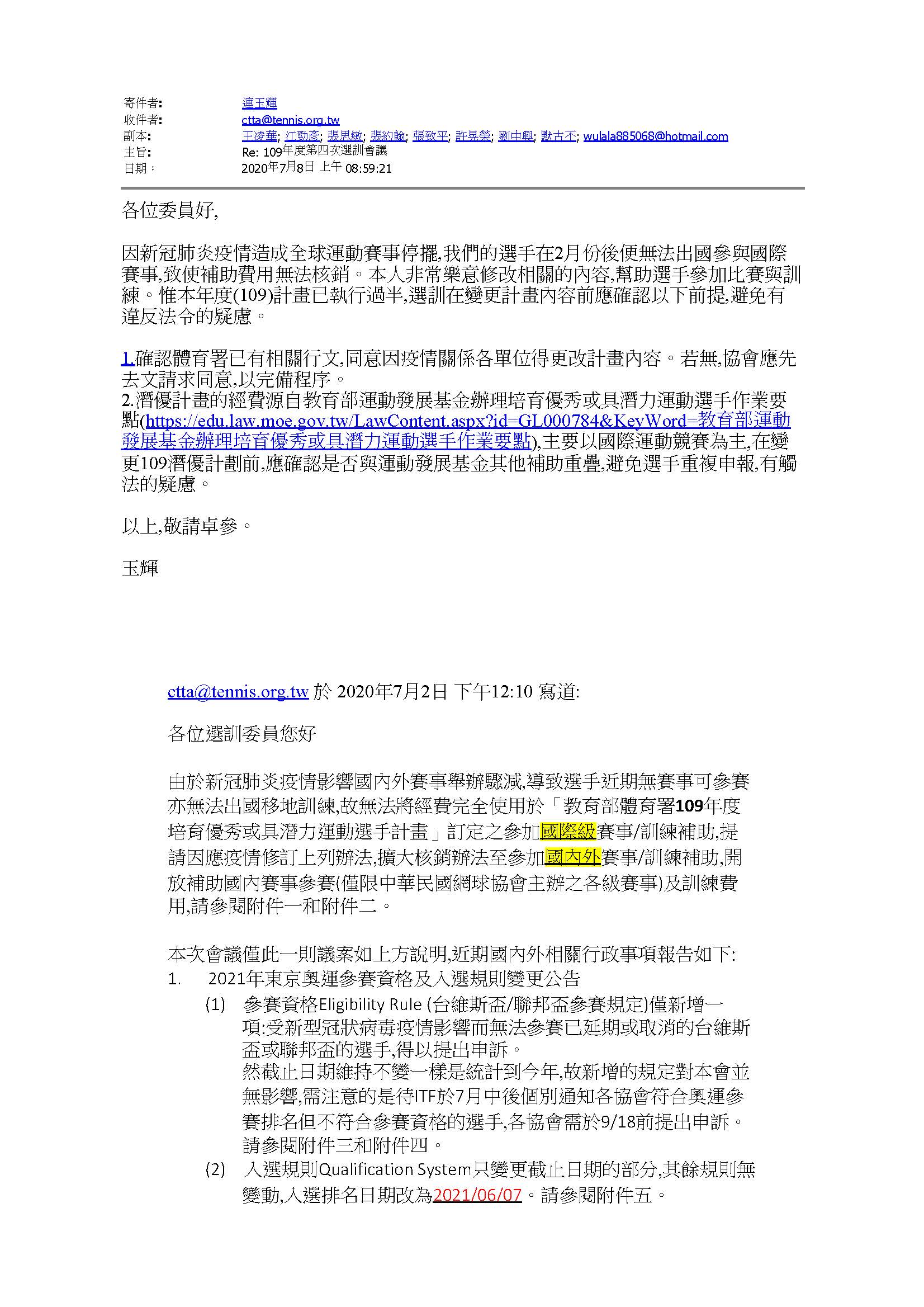 